         Menu: Ambachtelijke Hobbyroker Gerard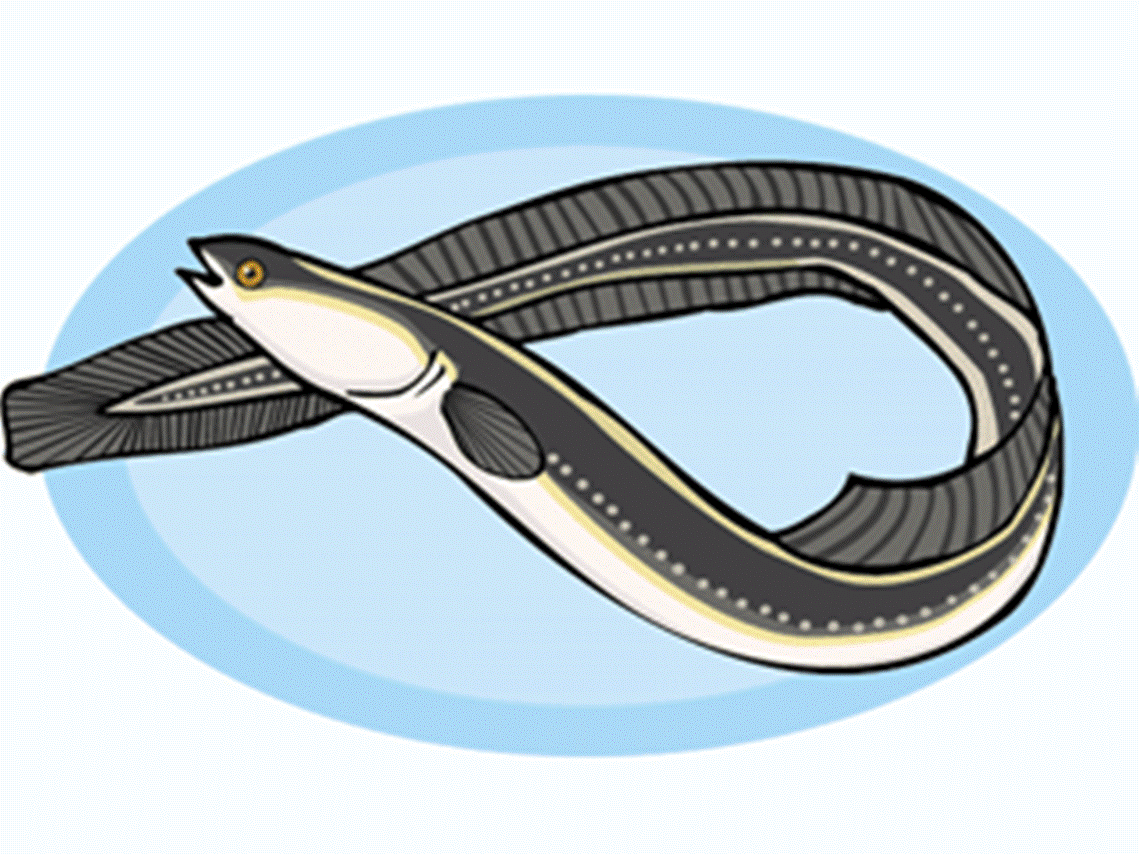 Luxe broodje van de ambachtelijke bakker belegd met:Ambachtelijk gerookte paling € 5,50Ambachtelijk gerookte zalm € 5,50Ambachtelijk gerookte makreel € 4,00Smokemix:	Frisse rucola sla bedekt met gerookte paling zalm makreel en gerookte mosselen en een dressing naar keuze € 8,00Paling met je knuisten’ zoals paling gegeten hoort te worden € 5,00Warm ambachtelijke rookworst met broodje en zuurkool € 3,00Warm gerookt buikspek met broodje en zuurkool € 3,00